 АДМИНИСТРАЦИЯ                                             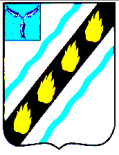 СОВЕТСКОГО МУНИЦИПАЛЬНОГО  РАЙОНА              САРАТОВСКОЙ ОБЛАСТИ	 ПО С Т А Н О В Л Е Н И Е	 от 25.11.2015 № 898 р.п. Степное  внесении изменений в постановление администрации Советского муниципального района от 13.05.2013 № 508 Руководствуясь  Уставом  Советского  муниципального  района администрация Советского муниципального района ПОСТАНОВЛЯЕТ:  Внести в постановление администрации Советского муниципального района от 13.05.2013 № 508 «Об утверждении среднесрочной муниципальной адресной программы «Переселение граждан из аварийного жилищного фонда Советского муниципального района Саратовской области в 2013-2015 годах», следующие изменения:  в наименовании и по всему тексту постановления слова «среднесрочная муниципальная  адресная  программа»  заменить  словами  «муниципальная программа» в соответствующих падежах;   приложение  к  постановлению  изложить  в  новой  редакции (прилагается).  Настоящее постановление вступает в силу со дня его официального опубликования в установленном порядке. Глава администрации  Советского муниципального  района                                            С.В. Пименов Котурай Н.В. 5-00-37  Приложение  к  постановлению администрации  Советского муниципального района    ____ от ___________«Приложение к постановлению        администрации Советского               муниципального района от 13.05.2013 № 508  МУНИЦИПАЛЬНАЯ ПРОГРАММА  «ПЕРЕСЕЛЕНИЕ ГРАЖДАН ИЗ АВАРИЙНОГО ЖИЛИЩНОГО  ФОНДА СОВЕТСКОГО МУНИЦИПАЛЬНОГО РАЙОНА  САРАТОВСКОЙ ОБЛАСТИ В 2013 – 2015 ГОДАХ» 2015г.  Содержание 2.Основные цели и задачи программы, сроки и этапы реализации  Стр.5  Паспорт муниципальной программы «Переселение граждан из аварийного жилищного фонда Советского муниципального района в 2013-2015 годах» Цели и задачи программы Важнейшие целевые индикаторы и показатели Сроки и этапы реализации программы Объемы и источники финансирования    обеспечение  жилыми  помещениями  граждан, проживающих  в  домах,  признанных  в  установленном порядке аварийными и подлежащими сносу;                      -создание безопасных и благоприятных условий проживания граждан.                                   снижение количества аварийного жилого фонда на территории Степновского муниципального образования;   переселение семей, проживающих в многоквартирных домах,  признанных в установленном порядке аварийными  подлежащими сносу. 2013-2015гг.  общий  объем  финансового  обеспечения  Программы составит 140 563,2 тыс. рублей (прогнозно), в том числе:  2013 году – 140 563,2 тыс. рублей (прогнозно), из них за счет средств:   Фонда  содействия  реформированию  жилищно- коммунального  хозяйства  (прогнозно)  –  140 310,2  тыс. рублей;  областного бюджета (прогнозно) – 189,8 тыс. рублей; местного бюджета (прогнозно) – 63,2 тыс. рублей.  2014 году - 0,0 рублей; 2015 году - 0,0 рублей.  ХАРАКТЕРИСТИКА ПРОБЛЕМЫ И ОБОСНОВАНИЕ НЕОБХОДИМОСТИ РЕШЕНИЯ ЕЕ ПРОГРАММНЫМИ МЕТОДАМИ На  территории  Советского  муниципального  района  расположено  129 многоквартирных жилых домов общей площадью 231,272 тыс. кв.м.  По состоянию на 1 января 2013 года 6 многоквартирных домов (4,7%) общей  площадью  5,839  тыс.  кв.м.  признаны  в  установленным  порядке аварийными и подлежащими сносу. В аварийных домах проживают более 280 человек (более 1,5 % от общей численности населения Советского МР). Переселение граждан из аварийного жилищного фонда является одной из самых  острых  социальных  проблем.  В  связи  с  ежегодной  недостаточной финансовой  обеспеченностью  мероприятий  по  переселению  граждан  из непригодных  для  проживания  жилых  помещений  вопрос  о  предоставлении таким  гражданам  жилых  помещений,  соответствующих  установленным законодательством  требованиям,  стоит  очень  остро.  Переселение  граждан только  за  счет  средств  местного  бюджета  не  предоставляется  возможным. Поэтому решить данную проблему необходимо программным методом.  целях оказания помощи гражданам и в соответствии с Федеральным законом  предполагается  участие  Фонда  содействия  реформированию жилищно-коммунального хозяйства (далее - Фонд), органов государственной власти  области,  органов  местного  самоуправления  в  мероприятиях  по переселению из аварийного жилищного фонда путем привлечения на эти цели бюджетных и внебюджетных финансовых средств различных уровней. 2.ОСНОВНЫЕ ЦЕЛИ И ЗАДАЧИ ПРОГРАММЫ, СРОКИ И ЭТАПЫ РЕАЛИЗАЦИИ Целями Программы являются:   обеспечение  жилыми  помещениями  граждан,  проживающих  в  домах, признанных в установленном порядке аварийными и подлежащими сносу;  создание безопасных и благоприятных условий проживания граждан; переселение более 280 граждан из аварийного жилого фонда Советского муниципального района в соответствии с жилищным законодательством. Срок реализации мероприятий Программы – 3 года. 3.РЕСУРСНОЕ ОБЕСПЕЧЕНИЕ ПРОГРАММЫ Финансирование реализуемых мероприятий Программы осуществляется за счет средств местного бюджета с привлечением средств Фонда и областного бюджета. Общая  потребность  в  затратах  на  реализацию  Программы  составит 140 563,2 тыс. рублей, в том числе:  2013 году – 140 563,2 тыс. рублей (прогнозно), из них за счет средств: Фонда (прогнозно) – 140 310,2 тыс. рублей или 99,8 % от общего объема финансирования;   областного  бюджета  (прогнозно)  –  189,8  тыс.  рублей  или  0,14%  от общего объема финансирования;  местного бюджета (прогнозно) – 63,2 тыс. рублей или 0,05% от общего объема финансирования.  2014 году – 0,0 рублей, в 2015 году – 0,0 рублей. Направляемые  денежные  средства  могут  использоваться  только  на проведение  мероприятий,  указанных  в  приложении  №  1  к  настоящей Программе. Расчет объема финансовых средств, необходимых на переселение граждан из  аварийного  жилищного  фонда,  произведен  из  расчета  стоимости строительства 1 кв. м общей площади жилья в 2013 году для Саратовской области,  определяемой  федеральным  органом  исполнительной  власти, осуществляющим  функции  по  выработке  государственной  политики  и нормативно-правовому  регулированию  в  сфере  строительства,  архитектуры, градостроительства (за исключением государственного технического учета и технической  инвентаризации  объектов  капитального  строительства)  и жилищно-коммунального хозяйства, и общей площади жилых помещений в многоквартирных  домах,  признанных  аварийными  (приложение  №  2).  С изменением  указанной  стоимости  и  уточнением  других  показателей  в Программу  будут  вноситься  соответствующие  изменения,  в  том  числе  по объемам необходимых финансовых средств на реализацию Программы.  ОРГАНИЗАЦИЯ УПРАВЛЕНИЯ РЕАЛИЗАЦИЕЙ ПРОГРАММЫ  КОНТРОЛЬ ЗА ХОДОМ ЕЕ ВЫПОЛНЕНИЯОрганизация  и  контроль  реализации  мероприятий  Программы осуществляется  в  соответствии  с  федеральным  законодательством, нормативно-правовыми актами органов власти Саратовской области и актами органов местного самоуправления Советского муниципального района. Мониторинг  реализации  Программы  осуществляется  отделом промышленности,  теплоэнергетического  комплекса,  капитального строительства  и  архитектуры  администрации  Советского  муниципального района.  Исполнителями  основных  мероприятий  Программы  является администрация Советского муниципального района.  СИСТЕМА (ПЕРЕЧЕНЬ) ПРОГРАММНЫХ МЕРОПРИЯТИЙ Система  программных  мероприятий  предусматривает  мероприятия, направленные на реализацию поставленных целей и задач. Для  успешного  осуществления  намеченных  программных  мероприятий необходимо осуществлять финансирование объектов в соответствии с целевым назначением через заказчиков Программы.  ПРОГНОЗ ОЖИДАЕМЫХ СОЦИАЛЬНО-ЭКОНОМИЧЕСКИХ, ЭКОЛОГИЧЕСКИХ РЕЗУЛЬТАТОВ РЕАЛИЗАЦИИ ПРОГРАММЫ  Ожидаемые конечные результаты реализации Программы:   улучшение  жилищных  условий  более  200  граждан,  проживающих  в аварийных многоквартирных домах, признанных таковыми до 01.01.2012;                                        ликвидация  аварийного  жилищного  фонда,  признанного  таковым  до  01января 2012 года (приложение № 3). Верно: И.о. руководителя аппарата                                                              И.Н. Кузнецова «Приложение № 1 к муниципальной программе«Переселение граждан из жилищного фонда Советского муниципального района Саратовской области в 2013-2015 годах» Перечень аварийных многоквартирных домов № Адрес МКД Документ, Количество Расселяемая площадь Стоимость переселения граждан (прогнозно) п/п подтверждающи признание МКД аварийным расселяемых жилых помещений  том числежилых помещений  том числе том числечел.  чел.  кв.м ед.  ед.  ед.  кв.м	 	кв.м кв.м 	руб. руб. руб. руб. руб. 1 2 3 4 5 6 7 8 9 10 11 12 13 14 15 16 17 18 19 20   р.п. Степное, ул. 50 лет Победы д.10 222  25.02.2010  IV 2015 2015 13 13 383,6 8 8 0 383,60  383,60 0,0  532 460,00  9 515 301,4012 868,95  289,650,0 Итого по Советскому МР Х Х Х Х 280 280  656,47117 100 17  656,47  4850,57804,3 140 563 279,50 140 310 265,10 189 760,80 63 253,60 0,0  «Приложение № 2 к  муниципальной Программе «Переселение  граждан из жилищного фонда  Советского муниципального района Саратовской  области в 2013-2015 годах» Реестр аварийных многоквартирных домов по способам переселения № Адрес МКД Расселяемая площадь Строительство МКД Приобретение Приобретение Выкуп жилых п/п жилых помещений у застройщиков жилых помещений у лиц, не являющихся застройщиками помещений у собственников кв.м 	кв.м 	кв.м 	руб. 	руб. 	кв.м  руб.  руб.  кв.м  руб.  руб.  кв.м  руб.  руб. 	руб. 	руб.	руб.	руб.	2 3 	4 	5 	6 	7 	8 	9 	10 	11 	12 	13 	14 	15 	16 	17 	18 	19 	20   р.п. Степное, ул. 50лет Победы д.10 383,6 383,6 383,6  532 460,0  24 850,0  0,0	 0,0 	0,0 	0,0 	0,0 	0,0 	0,0 	0,0 	0,0	 	9 532 460,0 0,0 23 750,0 17 812,5 Итого по Советскому МР  656,47  4 815,47  5 656,47  140 563 279, 50 24 850,0  0,0	 	0,0 	0,0 	0,0 	0,0 	0,0 	0,0 	0,0 	0,0	 	140 563 279,50 0,0 23 750,0 17 812,5  «Приложение № 3 к муниципальной  Программе «Переселение граждан из  жилищного фонда Советского муниципального  района Саратовской области в 2013-2015 годах» Планируемые показатели выполнения муниципальной адресной программы по переселению граждан из аварийного жилищного фонда  Наименование МО 	Расселенная площадь 	Количество расселенных помещений 	Количество переселенных жителей 1  квартал3 4 Всего по 1 2 3  квартал  Всего1 2  квартал4 Всего по году квартал квартал квартал году квартал квартал квартал по году квартал квартал квартал кв.м 	кв.м 	кв.м 	кв.м 	кв.м 	ед. 	ед.	ед.	ед.	ед.	чел. 	чел.	чел.	чел.	чел.Советский 0,0 0,0 2655,1 	3001,37  5 656,47 0 0 57 60 117 0 0 134 146 280 муниципальный район 3 2015 год 0,0 0,0 2655,1  3001,37  5 656,47 0 0 57 60 117 0 0 134 146 280 Итого по Советскому МР 0,0 0,0 2655,1  3001,37  5 656,47 0 0 57 60 117 0 0 134 146 280 Паспорт программы Стр.3 1. Характеристика проблемы и обоснование необходимости ее решения программно-целевым методом Стр.5 3.Ресурсное обеспечение программы Стр.5-6 4.Организация управления реализацией программы и контроль за ходом ее выполнения Стр.6 5. Система (перечень) программных мероприятий Стр.6 6. Прогноз ожидаемых социально-экономических, экологических результатов реализации программы Стр.6 Наименование программы -  муниципальная  программа  «Переселение  граждан  из аварийного  жилищного  фонда  Советского муниципального  района  в  2013-2015  годах»  (далее  – Программа). Основание разработки программы - Конституция Российской Федерации; Гражданский кодекс Российской  Федерации;  Жилищный  кодекс  Российской Федерации; Федеральный закон от 21 июля 2007 года № 185-ФЗ  «О  Фонде  содействия  реформированию  жилищно-коммунального хозяйства».  Муниципальный заказчик -  администрация  Советского  муниципального  района Саратовской области. Основные разработчики программы -  отдел  промышленности,  теплоэнергетического комплекса,  капитального  строительства  и  архитектуры администрации Советского муниципального района. Исполнители основных мероприятий - администрация Советского муниципального района.  Ожидаемые  конечные  результаты реализации программы  -  улучшение  жилищных  условий  более  200  граждан, проживающих в аварийных многоквартирных домах;            - ликвидация аварийного жилищного фонда, признанного     таковым до 01 января 2012 года. Система организации контроля за исполнением программы - координирующим органом по реализации мероприятий программы  является  отдел  промышленности, теплоэнергетического  комплекса,  капитального строительства и архитектуры администрации Советского муниципального района. 2  р.п. Степное, ул. Димитрова, д.17 221  25.02.2010  IV 2015 2015 2015 21 21  426,67 8 8 7 1 426,67  367,97  58,70  10 602 749,5  10 583 664,55 14 313,71 14 313,71 4 771,24 0,0 3  р.п. Степное, ул. Димитрова, д.19 284  28.04.2011  IV 2015 2015 2015 21 21  384,40 8 8 6 2 384,40  281,80  102,60  9 552 340,00  9 535 145,75 12 895,69 12 895,69 4 298,56 0,0 4  р.п. Степное, ул. Нефтяников, д.13 77  09.09.2011  III 2015 2015 146  146  2655,10  57 146  146  2655,10  57 146  146  2655,10  57 146  146  2655,10  57 52 52 5 2655,1  2411,5  243,6  65 979 235,0  65 860 472,0 89 072,25 29 690,75 29 690,75 0,0 5  С.Мечетное, ул. Октябрьская, д.11 223  25.02.2010  IV 2015 2015 36         36  912,40  18 36         36  912,40  18 36         36  912,40  18 36         36  912,40  18 15 15 3 912,40  701,40  211,0  22 673 140,0  22 632 328,24 30 608,82 10 202,94 10 202,94 0,0 6  С.Мечетное, ул. Октябрьская, д.15 224  25.02.2010  IV 2015 2015 43         43  894,30  18 43         43  894,30  18 43         43  894,30  18 43         43  894,30  18 12 12 6 894,30  704,3               188,4  22 223 355,0  22 183 353,16 30 001,38 10 000,46 10 000,46 0,0 2  р.п. Степное, ул. Димитрова, д.17 426,67 367,97 426,67  10 602 749,5  24 850,0 0,0 0,0 0,0 0,0 0,0 0,0 0,0 0,0 0,0 10 602 749,5 0,0 23 750,0 17 812,5 3  р.п. Степное, ул. Димитрова, д.19 384,40 281,80 384,40         9 552 340,0  24 850,0           0,0        0,0       0,0       0,0       0,0       0,0       0,0       0,0       0,0        9 552 340,0 0,0 23 750,0 17 812,5 4  р.п. Степное, ул. Нефтяников, д.13 2 655,1 2 411,5 2 655,1  65 979 235,0  24 850,0 0,0 0,0 0,0 0,0 0,0 0,0 0,0 0,0 0,0 65 979 235,0 0,0 23 750,0 17 812,5 5  с.Мечетное, ул. Октябрьская, д. 11 912,40 701,40 912,40  22 673 140,0  24 850,0 0,0 0,0 0,0 0,0 0,0 0,0 0,0 0,0 0,0 22 632 328,24 0,0 23 750,0 17 812,5 6  С. Мечетное, ул. Октябрьская, д.15 894,3 705,9 894,3         22 223 355,0  24 850,0          0,0        0,0       0,0       0,0       0,0       0,0       0,0       0,0       0,0       22 223 355,0 0,0 23 750,0 17 812,5 1 2 3 4 5 6 7 8 9 10 11 12 13 14 15 16 17 1 2013 год 0,0 0,0 0,0 0,0 0,0 0 0 0 0 0 0 0 0 0 0 2 2014 год 0,0 0,0 0 0 0 0 0 0 0 0 0 0 0 0 